Crack the Code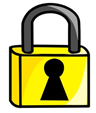 TrigonometryA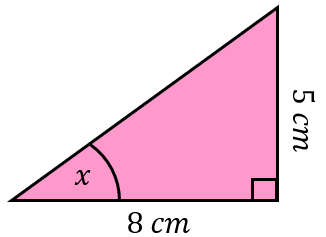 B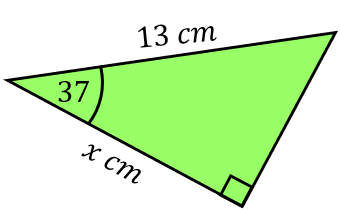 C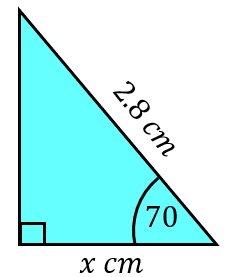 D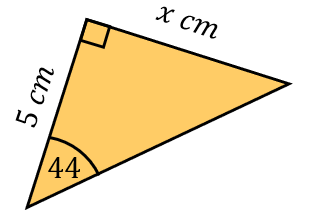 E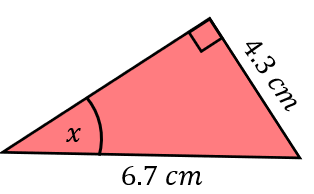 F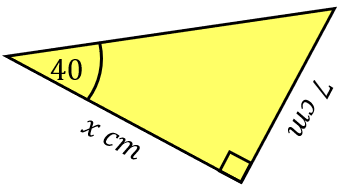 G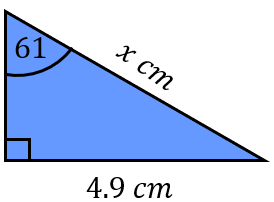 H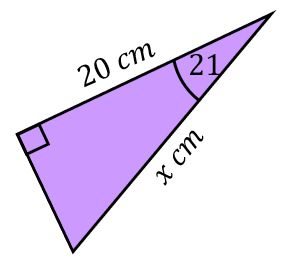 I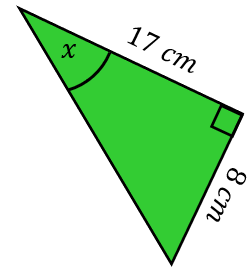 J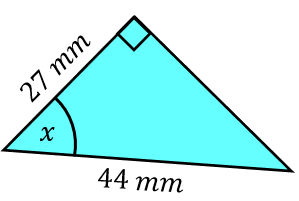 K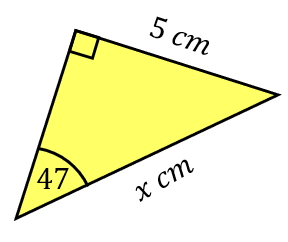 L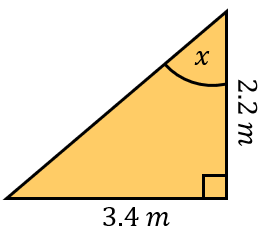 M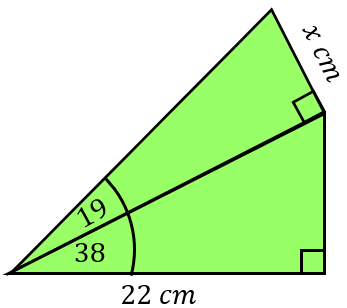 N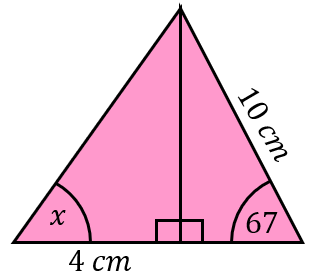 O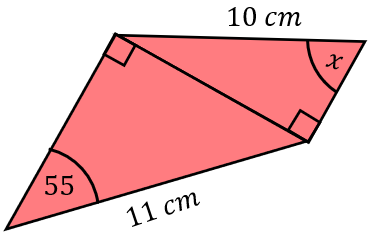 Round each of your answers to 1 decimal place. To get the three-digit code, add together all your answers and round to the nearest integer.Round each of your answers to 1 decimal place. To get the three-digit code, add together all your answers and round to the nearest integer.Round each of your answers to 1 decimal place. To get the three-digit code, add together all your answers and round to the nearest integer.Round each of your answers to 1 decimal place. To get the three-digit code, add together all your answers and round to the nearest integer.Round each of your answers to 1 decimal place. To get the three-digit code, add together all your answers and round to the nearest integer.Round each of your answers to 1 decimal place. To get the three-digit code, add together all your answers and round to the nearest integer.